Аплікація з паперу. Виготовлення аплікації «Пейзаж»Мета: ознайомити учнів з видами аплікацій;, формувати вміння працювати з папером, використовуючи при цьому необхідні інструменти і пристосування; вдосконалювати навички роботи з ножицями та клеєм; розвивати творчі здібності, дрібну моторику пальців рук, охайність, посидючість; прищеплювати інтерес до предмета.Обладнання: аудіозапис «Осінньої пісні» з циклу «Пори року» П. І. Чайковського; рпродукції картин І. Левітана «Золота осінь», В. Полєнова «Золота осінь»; кольоровий папір; картон, ножиці, клей, серветка для рук.Хід урокуI. ОРГАНІЗАЦІЙНИЙ МОМЕНТII. ВИВЧЕННЯ НОВОГО МАТЕРІАЛУ	1. Оголошення теми та мети уроку	— Сьогодні на уроці ми знову подорожуватимемо осіннім лісом. Ми дізнаємося, що таке пейзаж, розглянемо репродукції картин відомих російських художників і спробуємо самостійно виготовити власну аплікацію з осіннім пейзажем.	2. Вступна бесіда	— Початок осені завжди чарівний. Повітря стає прозорим, мов кришталь, а небо голубе-голубе. Достигають цілющі плоди шипшини, виграють яскравими червоними барвами у сонячному промінні. Чути останній грім, що прощається з полями. Осінь, наче художник, велетенським пензлем розфарбовує у яскраві кольори плоди та листя. Ось так починається осінь. Пахне чебрецем, опеньками, спілими яблуками.Лунає п’єса П. І. Чайковського «Осіння пісня» з циклу «Пори року».— Що бажаєте сказати про прослухане?— Який настрій, які почуття викликала у вас музика? (Відповіді дітей.)— Її написав видатний композитор Петро Ілліч Чайковський і присвятив одному з часів року. Як ви гадаєте, якому?— Чому ви так уважаєте?— Ви, напевно, вже здогадалися, що сьогоднішній урок буде присвячений осені, її дивовижним різноманітним фарбам.— Чи хотілося б вам зараз опинитися в осінньому лісі?Діти розглядають репродукції картин І. Левітана та В. Полєнова.— Чи подобаються вам ці картини?— Що на них зображено?— Хто з вас знає, як називаються такі картини?— Це пейзажі. Пейзаж — це зображення природи. Багато видатних художників зверталися до цього жанру образотворчого мистецтва. А ми сьогодні на уроці спробуємо зобразити красу осіннього лісу за допомогою кольорового паперу.— Що можна зобразити на такій аплікації? (Відповіді дітей.)— Які дерева ви знаєте?— Розгляньте малюнки та розгадайте кросворд. (Див. Додаток на с. 3.)— Яке ключове слово прочитали? (Гілочка)— Сьогодні ми спробуємо зобразити на пейзажі дуже чарівні гілочки на деревах.	Фізкультхвилинка	3. Демонстрування та аналіз зразка	Інструктаж учителя— Сподіваюсь, що ви, готуючись до сьогоднішнього уроку, милувалися деревами, кущами, квітами, всією природою. Спробуємо цю красу закарбувати на наших аплікаціях.— Розгорніть підручник на с. 41. Розгляньте зразок аплікації.— Ви можете відтворити пейзаж з підручника або створити власний, користуючись репродукціями картин, які ми розглядали.— Перед початком роботи поміркуйте: що саме ви зробите, як будуть розташовані деталі зображень.— Виконайте ескіз.— Відповідно до задуму оберіть розташування аркуша паперу.— Розгорніть альбом-посібник на с. 33. Розгляньте шаблони виробів. Як краще вирізати дерева, сонечко, птахів? За бажанням можна виготовити аплікацію за власним задумом.Оберіть картон-основу.За шаблоном розмітьте, а потім виріжте сонечко і птахів з паперу, складеного навпіл.Сонечко наклейте всією поверхнею, а пташкам надайте об’ємної форми.Викладіть з них картину на картоні.Додайте додаткові деталі. З невеликих уривків кольорового паперу зробіть верхівки дерев.	4. Практична робота учнів	Інструктаж з техніки безпеки— Які навчальні речі та інструменти вам знадобляться?— Як правильно користуватися ножицями?— Чого потрібно дотримуватися під час роботи з клеєм?	5. Виставка та оцінювання робіт— Ви сьогодні гарно попрацювали, уважно мене слухали, і у вас вийшли чудові композиції.— Яка робота вам сподобалася найбільше?— Які ви помітили помилки, недоліки?III. ПІДСУМОК УРОКУ— Що ми робили сьогодні на уроці?— З яким настроєм завершуєте урок?— Що нового відкрили для себе на уроці?— Про що хотіли б розповісти своїм батькам?— Що таке аплікація?— Що таке пейзаж?Додаток до уроку	Кросворд «Гілочка»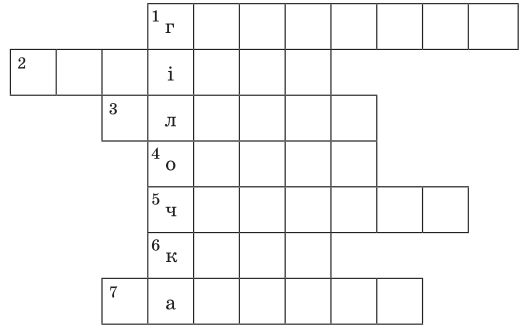 1) Зріст у неї, як в ліщини,А плоди, немов в калини.Взимку пташечок годує,Ягідками їх частує. (Горобина)2) Чорно-біла одежина,Зверху — листяна хустина.Як весна — дарує сік,—П’ємо радо цілий рік. (Берізка)3) Мов зелений їжачок,Має безліч голочок.Поспішає до оселіВ новорічні дні веселі. (Ялинка)4) Боягузка у гайочкуЗаховалась за дубочки.Не лякав ніхто панянку,Та тремтить безперестанку. (Осика)5) В жовто-біле платтячко вбереться,Аромат духмяний ллється.А потім вкрита чистоЗ чорних ягідок намисто. (Черемха)6) Стовбур рівний, як колона,А листочки, як корона.Влітку листячко зелене,А як осінь — то червлене. (Клен)7) Що за диво? На гілліЇжачки ростуть малі.В них гостренькі колючкиТа зелені кожушки. (Каштани)